Технологическая линия сортировки вторичных материальных ресурсовВ 2013 году была введена в эксплуатацию технологическая линия сортировки вторичных материальных ресурсов. Отходы бумаги и картона, а также отходы пластика собираются транспортом Государственного предприятия "ЭкоКомплекс" доставляются на технологическую линию сортировки, где проходят досортировку по виду и цвету. Отходы стекла доставляются спецтранспортом Государственного предприятия "ЭкоКомплекс" на площадку временного хранения отходов стекла для последующей передачи заводам-переработчикам.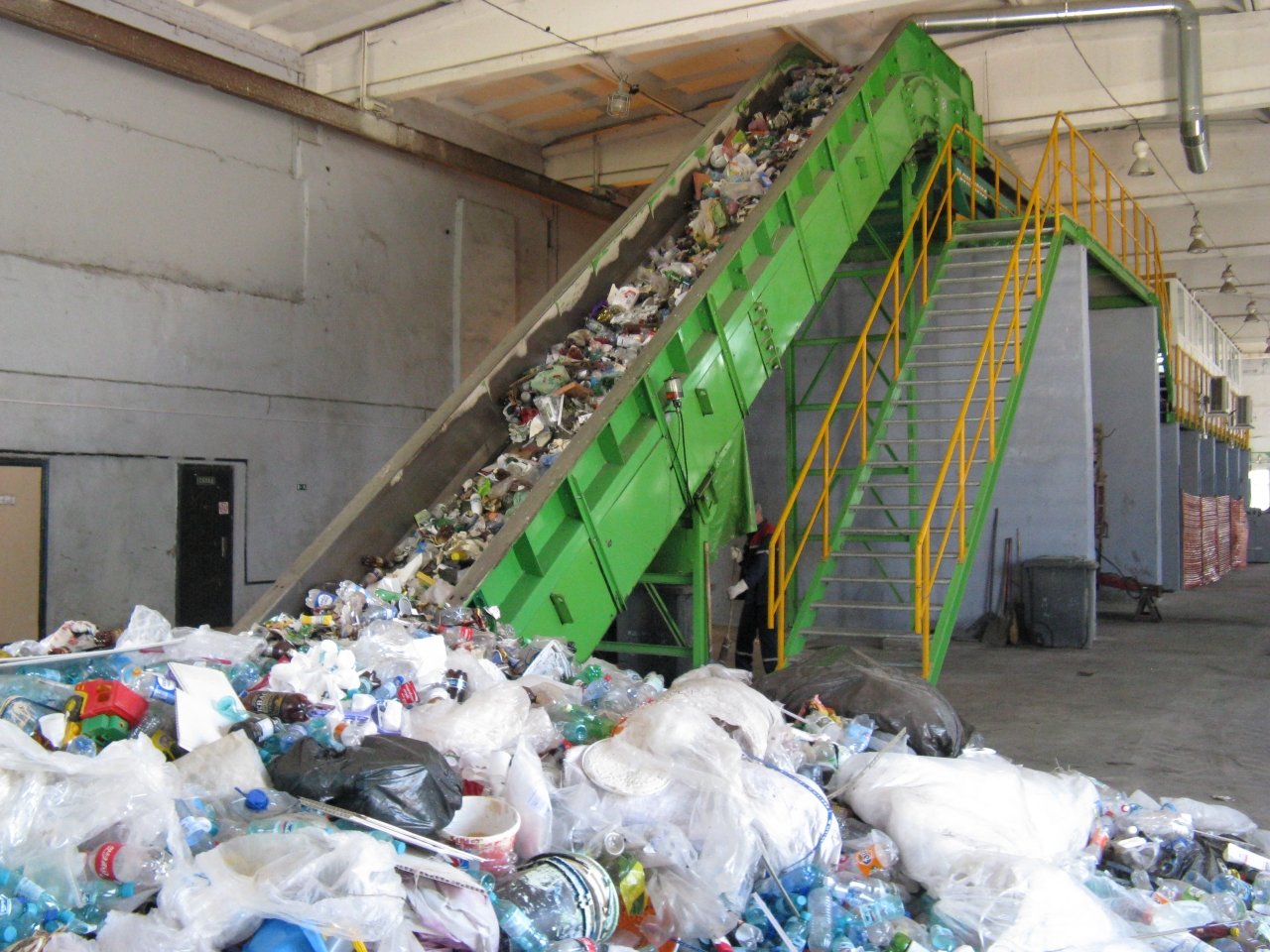 Фото №1. Линия сортировки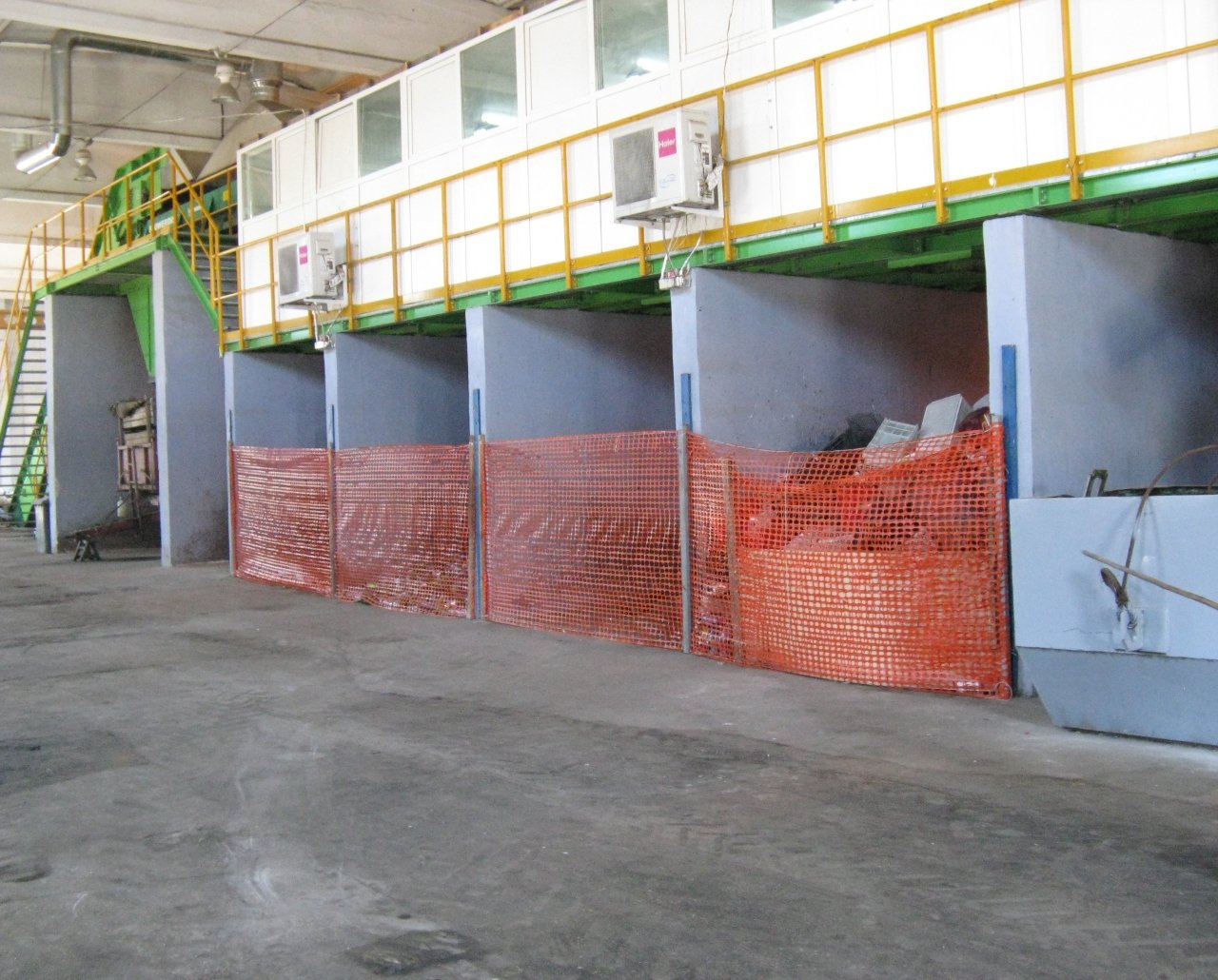 Фото №2. Сортированное вторсырье по виду и цвету.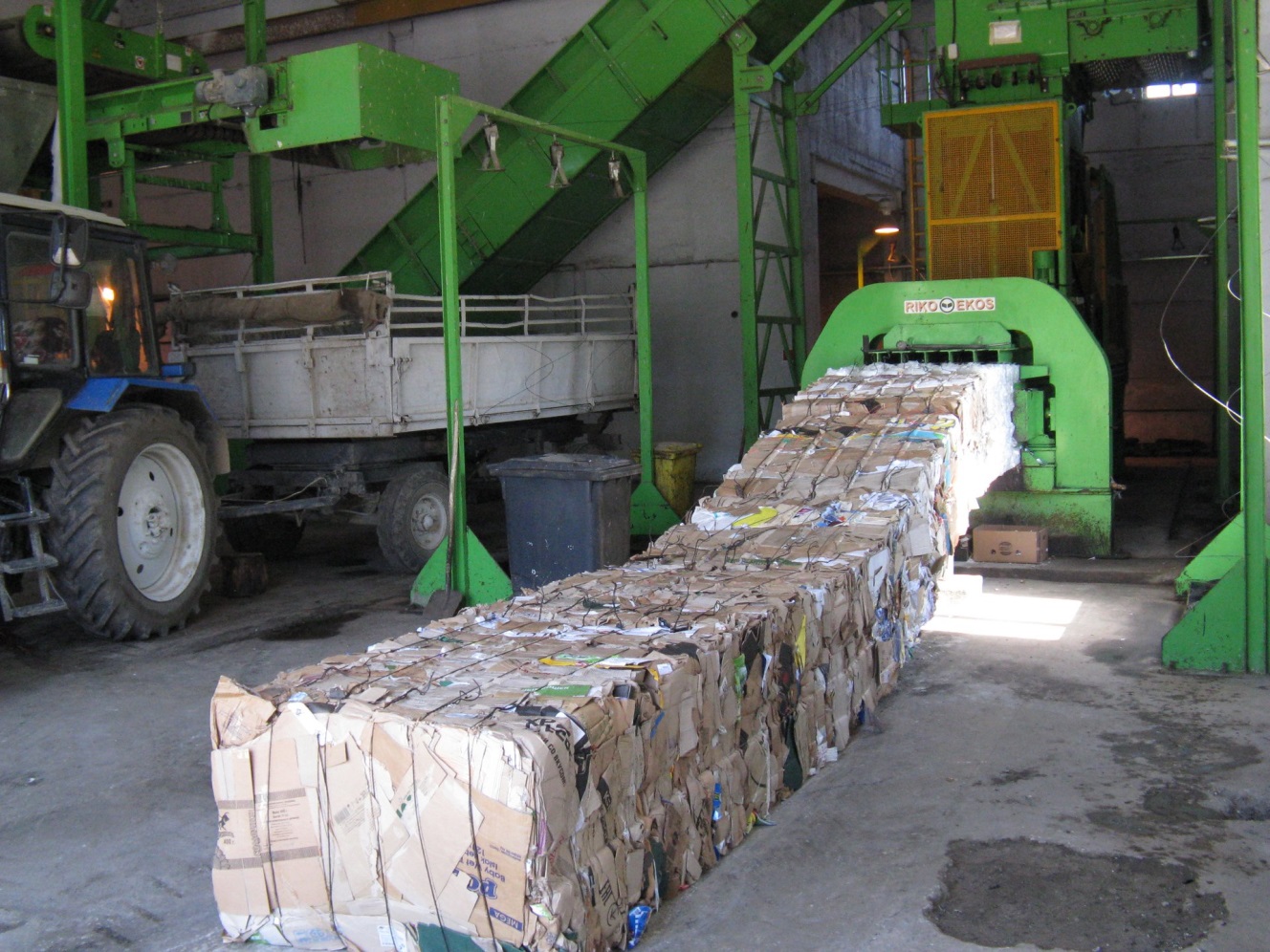 Фото №3. Прессованные отходы бумаги и картона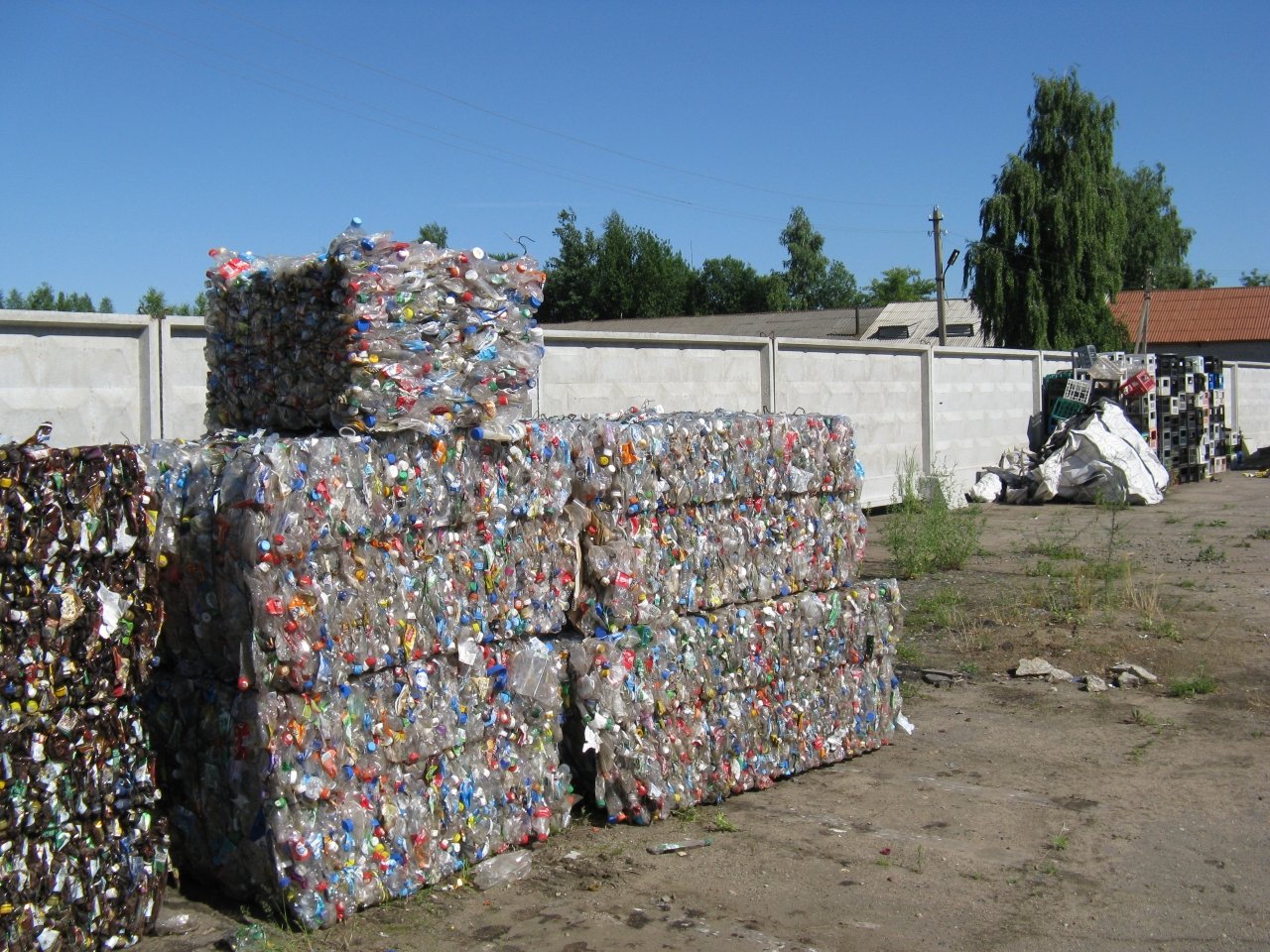 Фото №4. Прессованные отходы пластика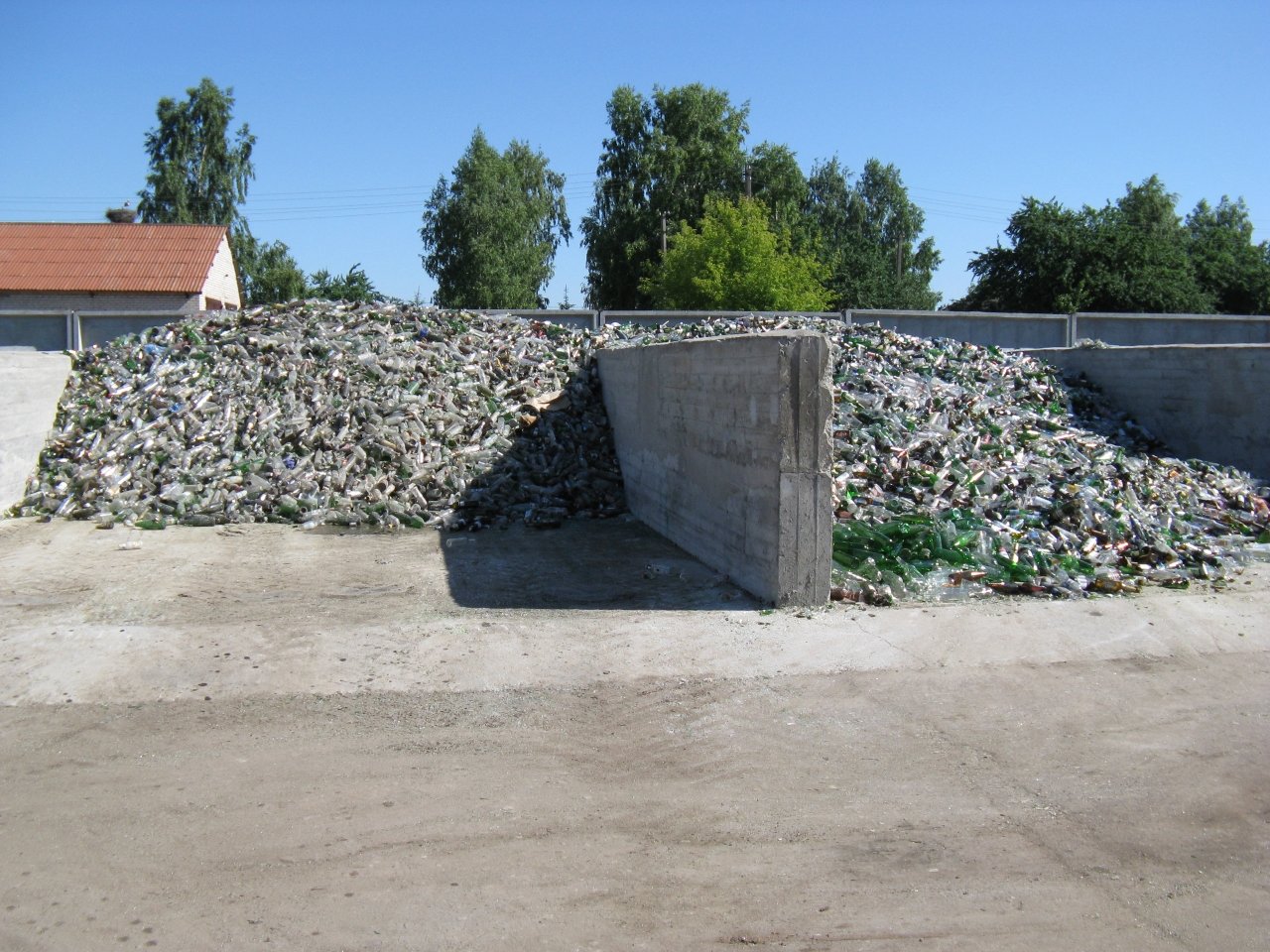 Фото №5. Площадка временного хранения отходов стекла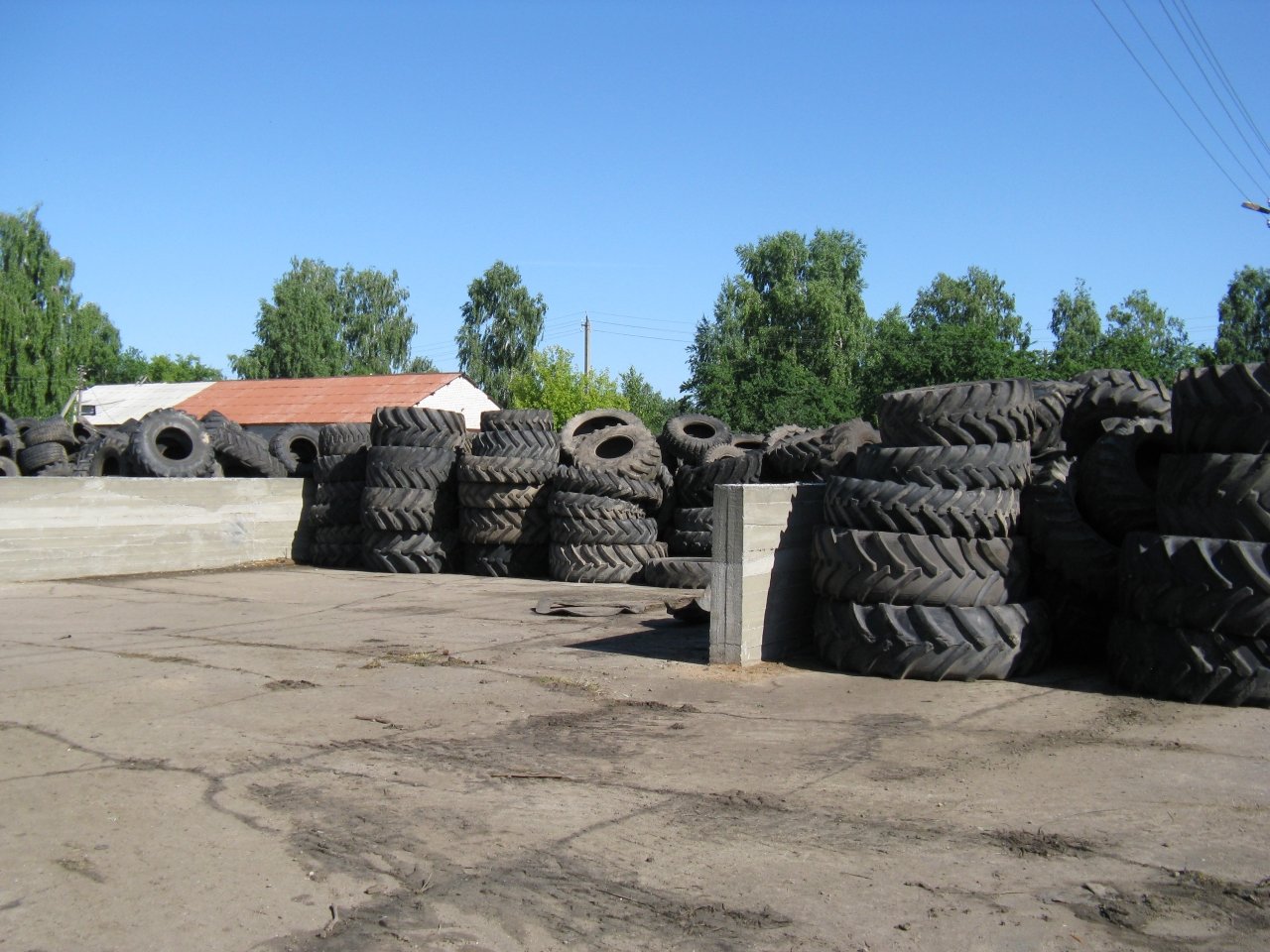 Фото №6. Площадка временного хранения изношенных шин